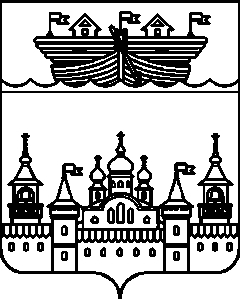 СЕЛЬСКИЙ СОВЕТ ВОЗДВИЖЕНСКОГО СЕЛЬСОВЕТА ВОСКРЕСЕНСКОГО МУНИЦИПАЛЬНОГО РАЙОНА НИЖЕГОРОДСКОЙ ОБЛАСТИРЕШЕНИЕ28 июня 2018 года									№ 21«О внесении изменений в План работы сельского Совета Воздвиженского сельсовета Воскресенского муниципального района Нижегородской области на 2018 год»В соответствии с Федеральный закон от 06.10.2003 № 131-ФЗ «Об общих принципах организации местного самоуправления в Российской Федерации» сельский Совет Воздвиженского  сельсовета решил:1.Внести в План работы сельского Совета на 2018 год от 30 января 2018 года № 1 следующие изменения: Добавить таблицу с заголовком « в течении 2018 года»  :2. Данное решение разместить на информационном стенде в администрации Воздвиженского сельсовета, а также на официальном сайте администрации Воскресенского муниципального района - http://www.voskresenskoe-adm.ru.3. Контроль за исполнением настоящего решения возложить на главу администрации Воздвиженского сельсовета Воскресенского муниципального района Нижегородской области И.Н. Охотникова.4. Настоящее решение вступает в силу со дня его официального опубликования.Глава местного самоуправления:				Н.П. Лебедев					№п/пВыносимый вопросОтветственные за подготовку вопросаРазработка и принятия решения о внесении изменений и дополнений в Устав Воздвиженского сельсоветаГлава администрации сельсовета